Аттестационный листСПЕЦИАЛЬНОСТЬ Сестринское  дело _________________КУРС__________ГРУППА__________ПРОФЕССИОНАЛЬНЫЙ МОДУЛЬ 04 Выполнение работ по профессии младшая медицинская сестра по уходу за больнымиФИО студента______________________________________________________________________________________________________ФИО непосредственного руководителя________________________________________________________________________________База практики _____________________________________________________________________________________________________Сроки прохождения практики: с ____________ по_______________ всего недель (часов)____________________________________Дата  __________________                                   Мет. руководитель практики:	_______________________________ 		                                                                                                 (подпись, расшифровка подписи)* Высокий «5» – соответствует требованиям профессиональной деятельности, максимально эффективно и надежно применительно к диапазону возможных вариантов и условий выполнения, включая экстремальные.* Средний «4»– выполняет типовые штатные задачи в условиях, исключающих внештатные и экстремальные ситуации. * Низкий «3» – выполняет отдельные задачи профессиональной деятельности в течение определенного отрезка времени. на студента (ки)___________________________________________________________________________________________                                                                                                                              (ФИО студента)группы ______________ курса _________ специальности________________________________________________________проходившего (ей)  производственную практику с ____________ по ____________    20____ г.на базе __________________________________________________________________________________________________ПМ ____________________________________________________________________________________________________МДК ___________________________________________________________________________________________________ ОЦЕНКА (за освоение профессиональных компетенций) ________________________________________Непосредственный руководитель ___________ / ____________ /        «____» __________20____ г.              Методический руководитель  _______________/ ____________/         «____» __________20____ г.              Критерии выставления оценки:«5»: 40 - 45 баллов при условии выставления «отлично» в пункте №7;«4»: 32- 39 баллов при условии выставления «отлично» или «хорошо» в пункте №7;«3»: 24 - 31 балл;                                   Студент считается аттестованным при наличии оценок по всем критериям.Аттестационный листСПЕЦИАЛЬНОСЬ Сестринское  дело ____________КУРС________ГРУППА____________ПРОФЕССИОНАЛЬНЫЙ МОДУЛЬ 03 Оказание доврачебной медицинской помощи при неотложных и экстремальных состоянияхФИО студента______________________________________________________________________________________________________ФИО непосредственного руководителя________________________________________________________________________________База практики _____________________________________________________________________________________________________Сроки прохождения практики: с ____________ по_______________ всего недель (часов)____________________________________Дата  __________________                                     Мет. руководитель практики:	_____________________ 		                                                                                                   (подпись, расшифровка подписи)  * Высокий «5» – соответствует требованиям профессиональной деятельности, максимально эффективно и надежно применительно к диапазону возможных вариантов и условий выполнения, включая экстремальные.* Средний «4»– выполняет типовые штатные задачи в условиях, исключающих внештатные и экстремальные ситуации. * Низкий «3» – выполняет отдельные задачи профессиональной деятельности в течение определенного отрезка времени. на студента (ки)___________________________________________________________________________________________                                                                                                                              (ФИО студента)группы ______________ курса _________ специальности________________________________________________________проходившего (ей)  производственную практику с ____________ по ____________    20____ г.на базе __________________________________________________________________________________________________ПМ ____________________________________________________________________________________________________МДК ___________________________________________________________________________________________________ ОЦЕНКА (за освоение профессиональных компетенций) ________________________________________Непосредственный руководитель ___________ / ____________ /        «____» __________20____ г.              Методический руководитель  _______________/ ____________/         «____» __________20____ г.              Критерии выставления оценки:«5»: 40 - 45 баллов при условии выставления «отлично» в пункте №7;«4»: 32- 39 баллов при условии выставления «отлично» или «хорошо» в пункте №7;«3»: 24 - 31 балл;                                   Студент считается аттестованным при наличии оценок по всем критериям.Аттестационный листСПЕЦИАЛЬНОСТЬ Сестринское  дело _______________КУРС__________ГРУППА___________ПРОФЕССИОНАЛЬНЫЙ МОДУЛЬ 02 Участие в лечебно-диагностическом и реабилитационном процессах (Сестринский уход за пациентами терапевтического профиля )ФИО студента______________________________________________________________________________________________________ФИО непосредственного руководителя________________________________________________________________________________ФИО методического руководителя__________________________________________________________________________________База практики _____________________________________________________________________________________________________Сроки прохождения практики: с ____________ по_______________ всего недель (часов)____________________________________Дата  __________________                      Руководитель практики:	___________________________________ 		                                                                                     (подпись, расшифровка подписи) * Высокий «5» – соответствует требованиям профессиональной деятельности, максимально эффективно и надежно применительно к диапазону возможных вариантов и условий выполнения, включая экстремальные.* Средний «4»– выполняет типовые штатные задачи в условиях, исключающих внештатные и экстремальные ситуации. * Низкий «3» – выполняет отдельные задачи профессиональной деятельности в течение определенного отрезка времени. на студента (ки)___________________________________________________________________________________________                                                                                                                              (ФИО студента)группы ______________ курса _________ специальности________________________________________________________проходившего (ей)  производственную практику с ____________ по ____________    20____ г.на базе __________________________________________________________________________________________________ПМ ____________________________________________________________________________________________________МДК ___________________________________________________________________________________________________ОЦЕНКА (за освоение профессиональных компетенций) ________________________________________Непосредственный руководитель ___________ / ____________ /        «____» __________20____ г.              Методический руководитель  _______________/ ____________/         «____» __________20____ г.              Критерии выставления оценки:«5»: 40 - 45 баллов при условии выставления «отлично» в пункте №7;«4»: 32- 39 баллов при условии выставления «отлично» или «хорошо» в пункте №7;«3»: 24 - 31 балл;                                   Студент считается аттестованным при наличии оценок по всем критериям.Аттестационный листСПЕЦИАЛЬНОСТЬ Сестринское  дело ___________КУРС__________ГРУППА____________ПРОФЕССИОНАЛЬНЫЙ МОДУЛЬ  ПМ.02. Участие в лечебно-диагностическом и реабилитационном процессах (Основы реабилитации)ФИО студента______________________________________________________________________________________________________ФИО непосредственного руководителя________________________________________________________________________________База практики _____________________________________________________________________________________________________Сроки прохождения практики: с ____________ по_______________ всего недель (часов)____________________________________Дата  __________________                                               Мет. руководитель практики:	_____________________ 		                                                                                                          (подпись, расшифровка подписи)   *3-низкий уровень освоения; 4-средний уровень освоения; 5-высокий уровень освоения.на студента (ки)___________________________________________________________________________________________                                                                                                                              (ФИО студента)группы ______________ курса _________ специальности________________________________________________________проходившего (ей)  производственную практику с ____________ по ____________    20____ г.на базе __________________________________________________________________________________________________ПМ ____________________________________________________________________________________________________МДК ___________________________________________________________________________________________________ ОЦЕНКА (за освоение профессиональных компетенций) ________________________________________Непосредственный руководитель ___________ / ____________ /        «____» __________20____ г.              Методический руководитель  _______________/ ____________/         «____» __________20____ г.              Критерии выставления оценки:«5»: 40 - 45 баллов при условии выставления «отлично» в пункте №7;«4»: 32- 39 баллов при условии выставления «отлично» или «хорошо» в пункте №7;«3»: 24 - 31 балл;                                   Студент считается аттестованным при наличии оценок по всем критериям.Аттестационный листСПЕЦИАЛЬНОСТЬ Сестринское  дело _______________КУРС__________ГРУППА_____________ПРОФЕССИОНАЛЬНЫЙ МОДУЛЬ  ПМ.02. Участие в лечебно-диагностическом и реабилитационном процессах (Сестринский уход за пациентами детского возраста)ФИО студента______________________________________________________________________________________________________ФИО непосредственного руководителя________________________________________________________________________________База практики _____________________________________________________________________________________________________Сроки прохождения практики: с ____________ по_______________ всего недель (часов)____________________________________Дата  __________________                                               Мет. руководитель практики:	_____________________ 		                                                                                                            (подпись, расшифровка подписи)   *3-низкий уровень освоения; 4-средний уровень освоения; 5-высокий уровень освоения.на студента (ки)___________________________________________________________________________________________                                                                                                                              (ФИО студента)группы ______________ курса _________ специальности________________________________________________________проходившего (ей)  производственную практику с ____________ по ____________    20____ г.на базе __________________________________________________________________________________________________ПМ ____________________________________________________________________________________________________МДК ___________________________________________________________________________________________________ ОЦЕНКА (за освоение профессиональных компетенций) ________________________________________Непосредственный руководитель ___________ / ____________ /        «____» __________20____ г.              Методический руководитель  _______________/ ____________/         «____» __________20____ г.              Критерии выставления оценки:«5»: 40 - 45 баллов при условии выставления «отлично» в пункте №7;«4»: 32- 39 баллов при условии выставления «отлично» или «хорошо» в пункте №7;«3»: 24 - 31 балл;                                   Студент считается аттестованным при наличии оценок по всем критериям.Аттестационный листСПЕЦИАЛЬНОСТЬ  Сестринское  дело  _____КУРС__________ГРУППА____________ПРОФЕССИОНАЛЬНЫЙ МОДУЛЬ  ПМ.02. Участие в лечебно-диагностическом и реабилитационном процессах (Сестринский уход за пациентами с инфекционными заболеваниями)ФИО студента______________________________________________________________________________________________________ФИО непосредственного руководителя________________________________________________________________________________База практики _____________________________________________________________________________________________________Сроки прохождения практики: с ____________ по_______________ всего недель (часов)____________________________________Дата  __________________                                               Мет. руководитель практики:	_____________________ 		                                                                                                        (подпись, расшифровка подписи)на студента (ки)___________________________________________________________________________________________                                                                                                                              (ФИО студента)группы ______________ курса _________ специальности________________________________________________________проходившего (ей)  производственную практику с ____________ по ____________    20____ г.на базе __________________________________________________________________________________________________ПМ ____________________________________________________________________________________________________МДК ___________________________________________________________________________________________________ ОЦЕНКА (за освоение профессиональных компетенций) ________________________________________Непосредственный руководитель ___________ / ____________ /        «____» __________20____ г.              Методический руководитель  _______________/ ____________/         «____» __________20____ г.              Критерии выставления оценки:«5»: 40 - 45 баллов при условии выставления «отлично» в пункте №7;«4»: 32- 39 баллов при условии выставления «отлично» или «хорошо» в пункте №7;«3»: 24 - 31 балл;                                   Студент считается аттестованным при наличии оценок по всем критериям.                                     *3-низкий уровень освоения; 4-средний уровень освоения; 5-высокий уровень освоения.Аттестационный листСПЕЦИАЛЬНОСТЬ Сестринское  дело __________КУРС_______ГРУППА__________ПРОФЕССИОНАЛЬНЫЙ МОДУЛЬ  ПМ.02. Участие в лечебно-диагностическом и реабилитационном процессах (Сестринский уход за пациентами хирургического профиля (акушерство)ФИО студента______________________________________________________________________________________________________ФИО непосредственного руководителя________________________________________________________________________________База практики _____________________________________________________________________________________________________Сроки прохождения практики: с ____________ по_______________ всего недель (часов)____________________________________Дата  __________________                                           Мет. руководитель практики:	_____________________ 		                                                                                                            (подпись, расшифровка подписи)   *3-низкий уровень освоения; 4-средний уровень освоения; 5-высокий уровень освоения.на студента (ки)___________________________________________________________________________________________                                                                                                                              (ФИО студента)группы ______________ курса _________ специальности________________________________________________________проходившего (ей)  производственную практику с ____________ по ____________    20____ г.на базе __________________________________________________________________________________________________ПМ ____________________________________________________________________________________________________МДК ___________________________________________________________________________________________________ ОЦЕНКА (за освоение профессиональных компетенций) ________________________________________Непосредственный руководитель ___________ / ____________ /        «____» __________20____ г.              Методический руководитель  _______________/ ____________/         «____» __________20____ г.              Критерии выставления оценки:«5»: 40 - 45 баллов при условии выставления «отлично» в пункте №7;«4»: 32- 39 баллов при условии выставления «отлично» или «хорошо» в пункте №7;«3»: 24 - 31 балл;                                   Студент считается аттестованным при наличии оценок по всем критериям.Аттестационный листСПЕЦИАЛЬНОСТЬ  Сестринское  дело ________________КУРС__________ГРУППА___________ПРОФЕССИОНАЛЬНЫЙ МОДУЛЬ  ПМ.02. Участие в лечебно-диагностическом и реабилитационном процессах (Сестринский уход за пациентами хирургического профиля)ФИО студента______________________________________________________________________________________________________ФИО непосредственного руководителя________________________________________________________________________________База практики _____________________________________________________________________________________________________Сроки прохождения практики: с ____________ по_______________ всего недель (часов)____________________________________Дата  __________________                                            Мет. руководитель практики:	_____________________ 		                                                                                                       (подпись, расшифровка подписи)   *3-низкий уровень освоения; 4-средний уровень освоения; 5-высокий уровень освоения.на студента (ки)___________________________________________________________________________________________                                                                                                                              (ФИО студента)группы ______________ курса _________ специальности________________________________________________________проходившего (ей)  производственную практику с ____________ по ____________    20____ г.на базе __________________________________________________________________________________________________ПМ ____________________________________________________________________________________________________МДК ___________________________________________________________________________________________________ ОЦЕНКА (за освоение профессиональных компетенций) ________________________________________Непосредственный руководитель ___________ / ____________ /        «____» __________20____ г.              Методический руководитель  _______________/ ____________/         «____» __________20____ г.              Критерии выставления оценки:«5»: 40 - 45 баллов при условии выставления «отлично» в пункте №7;«4»: 32- 39 баллов при условии выставления «отлично» или «хорошо» в пункте №7;«3»: 24 - 31 балл;                                   Студент считается аттестованным при наличии оценок по всем критериям.Аттестационный листСПЕЦИАЛЬНОСТЬ Сестринское  дело _____________ КУРС__________ГРУППА___________ПРОФЕССИОНАЛЬНЫЙ  ПМ.01 Проведение профилактических мероприятий      (Основы профилактики)ФИО студента______________________________________________________________________________________________________ФИО непосредственного руководителя________________________________________________________________________________База практики _____________________________________________________________________________________________________Сроки прохождения практики: с ____________ по_______________ всего недель (часов)____________________________________Дата  __________________                                       Мет. руководитель практики:	_____________________ 		                                                                                                           (подпись, расшифровка подписи)* Высокий «5» – соответствует требованиям профессиональной деятельности, максимально эффективно и надежно применительно к диапазону возможных вариантов и условий выполнения, включая экстремальные.* Средний «4»– выполняет типовые штатные задачи в условиях, исключающих внештатные и экстремальные ситуации. * Низкий «3» – выполняет отдельные задачи профессиональной деятельности в течение определенного отрезка времени. на студента (ки)___________________________________________________________________________________________                                                                                                                              (ФИО студента)группы ______________ курса _________ специальности________________________________________________________проходившего (ей)  производственную практику с ____________ по ____________    20____ г.на базе __________________________________________________________________________________________________ПМ ____________________________________________________________________________________________________МДК ___________________________________________________________________________________________________ ОЦЕНКА (за освоение профессиональных компетенций) ________________________________________Непосредственный руководитель ___________ / ____________ /        «____» __________20____ г.              Методический руководитель  _______________/ ____________/         «____» __________20____ г.              Критерии выставления оценки:«5»: 40 - 45 баллов при условии выставления «отлично» в пункте №7;«4»: 32- 39 баллов при условии выставления «отлично» или «хорошо» в пункте №7;«3»: 24 - 31 балл;                                   Студент считается аттестованным при наличии оценок по всем критериям.Аттестационный листСПЕЦИАЛЬНОСТЬ Сестринское  дело _____________ КУРС__________ГРУППА___________ПРОФЕССИОНАЛЬНЫЙ  ПМ.01 Проведение профилактических мероприятий(Сестринское дело в системе первичной медико-санитарной помощи населению)ФИО студента______________________________________________________________________________________________________ФИО непосредственного руководителя________________________________________________________________________________База практики _____________________________________________________________________________________________________Сроки прохождения практики: с ____________ по_______________ всего недель (часов)____________________________________Дата  __________________                                    Мет. руководитель практики:	_____________________ 		                                                                                               (подпись, расшифровка подписи)* Высокий «5» – соответствует требованиям профессиональной деятельности, максимально эффективно и надежно применительно к диапазону возможных вариантов и условий выполнения, включая экстремальные.* Средний «4»– выполняет типовые штатные задачи в условиях, исключающих внештатные и экстремальные ситуации. * Низкий «3» – выполняет отдельные задачи профессиональной деятельности в течение определенного отрезка времени. на студента (ки)___________________________________________________________________________________________                                                                                                                              (ФИО студента)группы ______________ курса _________ специальности________________________________________________________проходившего (ей)  производственную практику с ____________ по ____________    20____ г.на базе __________________________________________________________________________________________________ПМ ____________________________________________________________________________________________________МДК ___________________________________________________________________________________________________ОЦЕНКА (за освоение профессиональных компетенций) ________________________________________Непосредственный руководитель ___________ / ____________ /        «____» __________20____ г.              Методический руководитель  _______________/ ____________/         «____» __________20____ г.              Критерии выставления оценки:«5»: 40 - 45 баллов при условии выставления «отлично» в пункте №7;«4»: 32- 39 баллов при условии выставления «отлично» или «хорошо» в пункте №7;«3»: 24 - 31 балл;                                   Студент считается аттестованным при наличии оценок по всем критериям.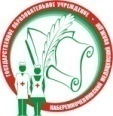 Министерство здравоохранения Республики ТатарстанГАПОУ «Набережночелнинский медицинский колледж».Отдел основного профессионального образования ФОРМА 16аАттестационный листОБЩИЕ КОМПЕТЕНЦИИРезультат(освоено/не освоено)Подписьнепосредственногоруководителя ППОК 1. Понимать сущность и социальную значимость своей будущей профессии, проявлять к ней устойчивый интересОК 2. Организовывать собственную деятельность, выбирать типовые методы и способы выполнения профессиональных задач, оценивать их выполнение и качество.ОК 3. Принимать решения в стандартных и нестандартных ситуациях и нести за них ответственность.ОК 4. Осуществлять поиск и использование информации, необходимой для эффективного выполнения профессиональных задач, профессионального и личностного развития.ОК 5. Использовать информационно-коммуникационные технологии впрофессиональной деятельности.ОК 6. Работать в коллективе и команде, эффективно общаться с коллегами, руководством, потребителями.ОК 7. Брать на себя ответственность за работу членов команды (подчиненных), за результат выполнения заданий.ОК 8. Самостоятельно определять задачи профессионального и личностного развития, заниматься самообразованием, осознанно планировать и осуществлять повышение квалификации.ОК 9. Ориентироваться в условиях смены технологий в профессиональной деятельности.ОК 10. Бережно относиться к историческому наследию и культурным традициям народа, уважать социальные, культурные и религиозные различия.ОК 11. Быть готовым брать на себя нравственные обязательства по отношению к природе, обществу и человеку.ОК 12. Организовывать рабочее место с соблюдением требований охраны труда, производственной санитарии, инфекционной и противопожарной безопасности.ОК 13. Вести здоровый образ жизни, заниматься физической культурой и спортом для укрепления здоровья, достижения жизненных и профессиональных целей.ПРОФЕССИОНАЛЬНЫЕ КОМПЕТЕНЦИИРезультат (оценка*)Подписьнепосредственногоруководителя ПППК 4.1. Эффективно общаться с пациентом и его окружением в процессе профессиональной деятельности.ПК 4.2. Соблюдать принципы профессиональной этикиПК 4.3. Осуществлять уход за пациентами различных возрастных групп в условиях учреждения здравоохранения и на домуПК 4.4. Консультировать пациента и его окружение по вопросам ухода и самоуходаПК 4.5. Оформлять медицинскую документациюПК 4.6. Оказывать медицинские услуги в пределах своих полномочийПК 4.7. Обеспечивать инфекционную безопасностьПК 4.8. Обеспечивать безопасную больничную среду для пациентов и персоналаПК 4.9. Участвовать в санитарно-просветительской работе среди населения.ПК  4.10. Владеть основами гигиенического питанияПК 4.11. Обеспечивать производственную санитарию и личную гигиену на рабочем местеПК 4.12. Осуществлять уход за пациентом в рамках сестринского процесса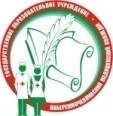 Министерство здравоохранения Республики ТатарстанГАПОУ   «Набережночелнинский медицинский колледж»Отдел основного профессионального образования ФОРМА 37  ХАРАКТЕРИСТИКА СТУДЕНТА ЗА ВРЕМЯ ПРОХОЖДЕНИЯ ПРАКТИКИКритерииМаксимальное количество балловМаксимальное количество балловМаксимальное количество балловМаксимальное количество балловМаксимальное количество балловМаксимальное количество балловКритерии543 1.Внешний вид (форма, одежда) ОК -1; 8; 9; 10; 12; 13Соответствует требованиям санитарно эпидемиологического режима и  внешнего вида медицинского работника.Есть незначительные претензии к форме одежды (не соответствует длина халата, высокие каблуки) или внешнему виду (лак на ногтях, яркий макияж).Внешний вид студента не ассоциируется с восприятием медицинского работника 2.Дисциплина ОК – 1; 2; 3; 4; 5; 12Нарушений трудовой дисциплины не наблюдалось.Наблюдались эпизоды опозданий на работу на 15 – 20 минут.Выявлены грубые нарушения рабочей дисциплины нарушения графика 3.Общение с персоналом отделения ОК – 1; 4; 5; 6; 7; 11Студент контактен, корректный, доброжелательный.Не всегда владеет навыками коммуникативной культуры (например, не умеет разрешить конфликт).У персонала отделения сложилось негативное отношение к студенту 4. Общение с пациентом ОК – 1; 2; 3; 4; 5; 6; 8; 10; 11Умеет строить профессиональные отношенияНе всегда умеет войти в психологический контакт с пациентом, провести санитарно - просветительскую работу.Плохо владеет коммуникативными технологиями в процессе деятельности и / или на студента были жалобы от пациентов. 5.Инициативность ОК – 1; 2; 3; 4; 5; 8; 9; 11; 13Всегда проявляет интерес к выполняемой работе, активен, стремится учиться новому.Выполняет порученную работу с соблюдением всех требований без проявления самостоятельности.Пассивен, ждет, когда к нему обратятся за помощью, нет желания практиковаться6.Исполнительность  ОК – 1; 2; 3; 4; 7; 9; 10; 12;Ответствен,аккуратен, дисциплинирован,внимателен.В работе допускает незначительные несоответствия предъявляемым алгоритмам Бывает небрежен, невнимателен, может забыть о поручении либо вовсе отказаться от выполнения работы. 7. Владение  ПК модуля (см. перечень и аттестационный лист)Компетенции данного МДК полностью сформированы, студент может проводить мероприятия при осуществлении ухода за пациентом в полном объеме самостоятельно.Не все компетенции данного МДК полностью сформированы, студент осуществляет уход за пациентом не в полном объеме.Студент не полностью  самостоятельно осуществляет   уход за пациентом (только при практической помощи непосредственного руководителя). 8.Выполнение программы практики. Выполняет все требования, предъявляемые к Перечню видов работ, выполняемых на ППВыполненные работы имеют частичные несоответствия согласно Перечню работ, выполняемых на ПППрофессиональные компетенции сформированы на начальном уровне 9.Дополнительные баллыБлагодарность за работу (включая устную похвалу НР)Итого балловМинистерство здравоохранения Республики ТатарстанГАПОУ «Набережночелнинский медицинский колледж».Отдел основного профессионального образования ФОРМА 16аАттестационный листОБЩИЕ КОМПЕТЕНЦИИРезультат (освоено/ не освоено)Подписьнепосредственногоруководителя ППОК 1. Понимать сущность и социальную значимость своей будущей профессии, проявлять к ней устойчивый интересОК 2. Организовывать собственную деятельность, выбирать типовые методы и способы выполнения профессиональных задач, оценивать их выполнение и качество.ОК 3. Принимать решения в стандартных и нестандартных ситуациях и нести за них ответственность.ОК 4. Осуществлять поиск и использование информации, необходимой для эффективного выполнения профессиональных задач, профессионального и личностного развития.ОК 5. Использовать информационно-коммуникационные технологии впрофессиональной деятельности.ОК 6. Работать в коллективе и команде, эффективно общаться с коллегами, руководством, потребителями.ОК 7. Брать на себя ответственность за работу членов команды (подчиненных), за результат выполнения заданий.ОК 8. Самостоятельно определять задачи профессионального и личностного развития, заниматься самообразованием, осознанно планировать и осуществлять повышение квалификации.ОК 9. Ориентироваться в условиях смены технологий в профессиональной деятельности.ОК 10. Бережно относиться к историческому наследию и культурным традициям народа, уважать социальные, культурные и религиозные различия.ОК 11. Быть готовым брать на себя нравственные обязательства по отношению к природе, обществу и человеку.ОК 12. Организовывать рабочее место с соблюдением требований охраны труда, производственной санитарии, инфекционной и противопожарной безопасности.ОК 13. Вести здоровый образ жизни, заниматься физической культурой и спортом для укрепления здоровья, достижения жизненных и профессиональных целей.ПРОФЕССИОНАЛЬНЫЕ КОМПЕТЕНЦИИРезультат (оценка*)Подписьнепосредственногоруководителя ПППК 3.1. Оказывать доврачебную помощь при неотложных состояниях и травмах.ПК 3.2. Участвовать в оказании медицинской помощи при чрезвычайных ситуациях.ПК 3.3. Взаимодействовать с членами профессиональной бригады и добровольными помощниками в условиях чрезвычайных ситуаций.Министерство здравоохранения Республики ТатарстанГАПОУ   «Набережночелнинский медицинский колледж»Отдел основного профессионального образования ФОРМА 37  ХАРАКТЕРИСТИКА СТУДЕНТА ЗА ВРЕМЯ ПРОХОЖДЕНИЯ ПРАКТИКИКритерииМаксимальное количество балловМаксимальное количество балловМаксимальное количество балловМаксимальное количество балловМаксимальное количество балловМаксимальное количество балловКритерии543 1.Внешний вид (форма, одежда) ОК -1; 8; 9; 10; 12; 13Соответствует требованиям санитарно эпидемиологического режима и  внешнего вида медицинского работника.Есть незначительные претензии к форме одежды (не соответствует длина халата, высокие каблуки) или внешнему виду (лак на ногтях, яркий макияж).Внешний вид студента не ассоциируется с восприятием медицинского работника 2.Дисциплина ОК – 1; 2; 3; 4; 5; 12Нарушений трудовой дисциплины не наблюдалось.Наблюдались эпизоды опозданий на работу на 15 – 20 минут.Выявлены грубые нарушения рабочей дисциплины нарушения графика 3.Общение с персоналом отделения ОК – 1; 4; 5; 6; 7; 11Студент контактен, корректный, доброжелательный.Не всегда владеет навыками коммуникативной культуры (например, не умеет разрешить конфликт).У персонала отделения сложилось негативное отношение к студенту 4. Общение с пациентом ОК – 1; 2; 3; 4; 5; 6; 8; 10; 11Умеет строить профессиональные отношенияНе всегда умеет войти в психологический контакт с пациентом, провести санитарно - просветительскую работу.Плохо владеет коммуникативными технологиями в процессе деятельности и / или на студента были жалобы от пациентов. 5.Инициативность ОК – 1; 2; 3; 4; 5; 8; 9; 11; 13Всегда проявляет интерес к выполняемой работе, активен, стремится учиться новому.Выполняет порученную работу с соблюдением всех требований без проявления самостоятельности.Пассивен, ждет, когда к нему обратятся за помощью, нет желания практиковаться6.Исполнительность  ОК – 1; 2; 3; 4; 7; 9; 10; 12;Ответствен,аккуратен, дисциплинирован,внимателен.В работе допускает незначительные несоответствия предъявляемым алгоритмам Бывает небрежен, невнимателен, может забыть о поручении либо вовсе отказаться от выполнения работы. 7. Владение  ПК модуля (см. перечень и аттестационный лист)Компетенции данного МДК полностью сформированы, студент может проводить мероприятия при осуществлении ухода за пациентом в полном объеме самостоятельно.Не все компетенции данного МДК полностью сформированы, студент осуществляет уход за пациентом не в полном объеме.Студент не полностью  самостоятельно осуществляет   уход за пациентом (только при практической помощи непосредственного руководителя). 8.Выполнение программы практики. Выполняет все требования, предъявляемые к Перечню видов работ, выполняемых на ППВыполненные работы имеют частичные несоответствия согласно Перечню работ, выполняемых на ПППрофессиональные компетенции сформированы на начальном уровне 9.Дополнительные баллыБлагодарность за работу (включая устную похвалу НР)Итого балловМинистерство здравоохранения Республики ТатарстанГАПОУ «Набережночелнинский медицинский колледж».Отдел основного профессионального образования ФОРМА Аттестационный листОБЩИЕ КОМПЕТЕНЦИИРезультат (освоено/ не освоено)Подписьнепосредственногоруководителя ППОК 1. Понимать сущность и социальную значимость своей будущей профессии, проявлять к ней устойчивый интересОК 2. Организовывать собственную деятельность, выбирать типовые методы и способы выполнения профессиональных задач, оценивать их выполнение и качество.ОК 3. Принимать решения в стандартных и нестандартных ситуациях и нести за них ответственность.ОК 4. Осуществлять поиск и использование информации, необходимой для эффективного выполнения профессиональных задач, профессионального и личностного развития.ОК 5. Использовать информационно-коммуникационные технологии впрофессиональной деятельности.ОК 6. Работать в коллективе и команде, эффективно общаться с коллегами, руководством, потребителями.ОК 7. Брать на себя ответственность за работу членов команды (подчиненных), за результат выполнения заданий.ОК 8. Самостоятельно определять задачи профессионального и личностного развития, заниматься самообразованием, осознанно планировать и осуществлять повышение квалификации.ОК 9. Ориентироваться в условиях смены технологий в профессиональной деятельности.ОК 10. Бережно относиться к историческому наследию и культурным традициям народа, уважать социальные, культурные и религиозные различия.ОК 11. Быть готовым брать на себя нравственные обязательства по отношению к природе, обществу и человеку.ОК 12. Организовывать рабочее место с соблюдением требований охраны труда, производственной санитарии, инфекционной и противопожарной безопасности.ОК 13. Вести здоровый образ жизни, заниматься физической культурой и спортом для укрепления здоровья, достижения жизненных и профессиональных целей.ПРОФЕССИОНАЛЬНЫЕ КОМПЕТЕНЦИИРезультат (оценка*) Подписьнепосредственногоруководителя ПППК 2.1. Представлять информацию в понятном для пациента виде, объяснять ему суть вмешательств.ПК 2.2. Осуществлять лечебно-диагностические вмешательства, взаимодействуя с участниками лечебного процесса.ПК 2.3. Сотрудничать с взаимодействующими организациями и службами.ПК 2.4. Применять медикаментозные средства в соответствии с правилами их использованияПК 2.5. Соблюдать правила использования аппаратуры, оборудования и изделий медицинского назначения в ходе лечебно-диагностического процесса.ПК 2.6. Вести утвержденную медицинскую документацию.ПК 2.7. Осуществлять реабилитационные мероприятия.ПК 2.8. Оказывать паллиативную помощь.Министерство здравоохранения Республики ТатарстанГАПОУ   «Набережночелнинский медицинский колледж»Отдел основного профессионального образования ФОРМА 37  ХАРАКТЕРИСТИКА СТУДЕНТА ЗА ВРЕМЯ ПРОХОЖДЕНИЯ ПРАКТИКИКритерииМаксимальное количество балловМаксимальное количество балловМаксимальное количество балловМаксимальное количество балловМаксимальное количество балловМаксимальное количество балловКритерии543 1.Внешний вид (форма, одежда) ОК -1; 8; 9; 10; 12; 13Соответствует требованиям санитарно эпидемиологического режима и  внешнего вида медицинского работника.Есть незначительные претензии к форме одежды (не соответствует длина халата, высокие каблуки) или внешнему виду (лак на ногтях, яркий макияж).Внешний вид студента не ассоциируется с восприятием медицинского работника 2.Дисциплина ОК – 1; 2; 3; 4; 5; 12Нарушений трудовой дисциплины не наблюдалось.Наблюдались эпизоды опозданий на работу на 15 – 20 минут.Выявлены грубые нарушения рабочей дисциплины нарушения графика 3.Общение с персоналом отделения ОК – 1; 4; 5; 6; 7; 11Студент контактен, корректный, доброжелательный.Не всегда владеет навыками коммуникативной культуры (например, не умеет разрешить конфликт).У персонала отделения сложилось негативное отношение к студенту 4. Общение с пациентом ОК – 1; 2; 3; 4; 5; 6; 8; 10; 11Умеет строить профессиональные отношенияНе всегда умеет войти в психологический контакт с пациентом, провести санитарно - просветительскую работу.Плохо владеет коммуникативными технологиями в процессе деятельности и / или на студента были жалобы от пациентов. 5.Инициативность ОК – 1; 2; 3; 4; 5; 8; 9; 11; 13Всегда проявляет интерес к выполняемой работе, активен, стремится учиться новому.Выполняет порученную работу с соблюдением всех требований без проявления самостоятельности.Пассивен, ждет, когда к нему обратятся за помощью, нет желания практиковаться6.Исполнительность  ОК – 1; 2; 3; 4; 7; 9; 10; 12;Ответствен,аккуратен, дисциплинирован,внимателен.В работе допускает незначительные несоответствия предъявляемым алгоритмам Бывает небрежен, невнимателен, может забыть о поручении либо вовсе отказаться от выполнения работы. 7. Владение  ПК модуля (см. перечень и аттестационный лист)Компетенции данного МДК полностью сформированы, студент может проводить мероприятия при осуществлении ухода за пациентом в полном объеме самостоятельно.Не все компетенции данного МДК полностью сформированы, студент осуществляет уход за пациентом не в полном объеме.Студент не полностью  самостоятельно осуществляет   уход за пациентом (только при практической помощи непосредственного руководителя). 8.Выполнение программы практики. Выполняет все требования, предъявляемые к Перечню видов работ, выполняемых на ППВыполненные работы имеют частичные несоответствия согласно Перечню работ, выполняемых на ПППрофессиональные компетенции сформированы на начальном уровне 9.Дополнительные баллыБлагодарность за работу (включая устную похвалу НР)Итого балловМинистерство здравоохранения Республики ТатарстанГАПОУ «Набережночелнинский медицинский колледж».Отдел основного профессионального образования ФОРМА 16аАттестационный листОБЩИЕ КОМПЕТЕНЦИИРезультат (освоено/ не освоено)Подписьнепосредственногоруководителя ППОК 1. Понимать сущность и социальную значимость своей будущей профессии, проявлять к ней устойчивый интересОК 2. Организовывать собственную деятельность, выбирать типовые методы и способы выполнения профессиональных задач, оценивать их выполнение и качество.ОК 3. Принимать решения в стандартных и нестандартных ситуациях и нести за них ответственность.ОК 4. Осуществлять поиск и использование информации, необходимой для эффективного выполнения профессиональных задач, профессионального и личностного развития.ОК 5. Использовать информационно-коммуникационные технологии впрофессиональной деятельности.ОК 6. Работать в коллективе и команде, эффективно общаться с коллегами, руководством, потребителями.ОК 7. Брать на себя ответственность за работу членов команды (подчиненных), за результат выполнения заданий.ОК 8. Самостоятельно определять задачи профессионального и личностного развития, заниматься самообразованием, осознанно планировать и осуществлять повышение квалификации.ОК 9. Ориентироваться в условиях смены технологий в профессиональной деятельности.ОК 10. Бережно относиться к историческому наследию и культурным традициям народа, уважать социальные, культурные и религиозные различия.ОК 11. Быть готовым брать на себя нравственные обязательства по отношению к природе, обществу и человеку.ОК 12. Организовывать рабочее место с соблюдением требований охраны труда, производственной санитарии, инфекционной и противопожарной безопасности.ОК 13. Вести здоровый образ жизни, заниматься физической культурой и спортом для укрепления здоровья, достижения жизненных и профессиональных целей.ПРОФЕССИОНАЛЬНЫЕ КОМПЕТЕНЦИИРезультат (оценка*)Подписьнепосредственногоруководителя ПП ПК 2.1. Представлять информацию в понятном для пациента виде, объяснять ему суть вмешательств.ПК 2.2. Осуществлять лечебно-диагностические вмешательства, взаимодействуя с участниками лечебного процесса.ПК 2.3. Сотрудничать с взаимодействующими организациями и службами.ПК 2.4. Применять медикаментозные средства в соответствии с правилами использования.ПК 2.5. Соблюдать правила использования аппаратуры, оборудования и изделий медицинскогоназначения в ходе лечебно-диагностического процесса.ПК 2.6. Вести утвержденную медицинскую документацию.ПК 2.7. Осуществлять реабилитационные мероприятия. ПК 2.8. Оказывать паллиативную помощь.Министерство здравоохранения Республики ТатарстанГАПОУ   «Набережночелнинский медицинский колледж»Отдел основного профессионального образования ФОРМА 37  ХАРАКТЕРИСТИКА СТУДЕНТА ЗА ВРЕМЯ ПРОХОЖДЕНИЯ ПРАКТИКИКритерииМаксимальное количество балловМаксимальное количество балловМаксимальное количество балловМаксимальное количество балловМаксимальное количество балловМаксимальное количество балловКритерии543 1.Внешний вид (форма, одежда) ОК -1; 8; 9; 10; 12; 13Соответствует требованиям санитарно эпидемиологического режима и  внешнего вида медицинского работника.Есть незначительные претензии к форме одежды (не соответствует длина халата, высокие каблуки) или внешнему виду (лак на ногтях, яркий макияж).Внешний вид студента не ассоциируется с восприятием медицинского работника 2.Дисциплина ОК – 1; 2; 3; 4; 5; 12Нарушений трудовой дисциплины не наблюдалось.Наблюдались эпизоды опозданий на работу на 15 – 20 минут.Выявлены грубые нарушения рабочей дисциплины нарушения графика 3.Общение с персоналом отделения ОК – 1; 4; 5; 6; 7; 11Студент контактен, корректный, доброжелательный.Не всегда владеет навыками коммуникативной культуры (например, не умеет разрешить конфликт).У персонала отделения сложилось негативное отношение к студенту 4. Общение с пациентом ОК – 1; 2; 3; 4; 5; 6; 8; 10; 11Умеет строить профессиональные отношенияНе всегда умеет войти в психологический контакт с пациентом, провести санитарно - просветительскую работу.Плохо владеет коммуникативными технологиями в процессе деятельности и / или на студента были жалобы от пациентов. 5.Инициативность ОК – 1; 2; 3; 4; 5; 8; 9; 11; 13Всегда проявляет интерес к выполняемой работе, активен, стремится учиться новому.Выполняет порученную работу с соблюдением всех требований без проявления самостоятельности.Пассивен, ждет, когда к нему обратятся за помощью, нет желания практиковаться6.Исполнительность  ОК – 1; 2; 3; 4; 7; 9; 10; 12;Ответствен,аккуратен, дисциплинирован,внимателен.В работе допускает незначительные несоответствия предъявляемым алгоритмам Бывает небрежен, невнимателен, может забыть о поручении либо вовсе отказаться от выполнения работы. 7. Владение  ПК модуля (см. перечень и аттестационный лист)Компетенции данного МДК полностью сформированы, студент может проводить мероприятия при осуществлении ухода за пациентом в полном объеме самостоятельно.Не все компетенции данного МДК полностью сформированы, студент осуществляет уход за пациентом не в полном объеме.Студент не полностью  самостоятельно осуществляет   уход за пациентом (только при практической помощи непосредственного руководителя). 8.Выполнение программы практики. Выполняет все требования, предъявляемые к Перечню видов работ, выполняемых на ППВыполненные работы имеют частичные несоответствия согласно Перечню работ, выполняемых на ПППрофессиональные компетенции сформированы на начальном уровне 9.Дополнительные баллыБлагодарность за работу (включая устную похвалу НР)Итого балловМинистерство здравоохранения Республики ТатарстанГАПОУ «Набережночелнинский медицинский колледж».Отдел основного профессионального образования ФОРМА 16аАттестационный листОБЩИЕ КОМПЕТЕНЦИИРезультат (освоено/ не освоено)Подписьнепосредственногоруководителя ППОК 1. Понимать сущность и социальную значимость своей будущей профессии, проявлять к ней устойчивый интересОК 2. Организовывать собственную деятельность, выбирать типовые методы и способы выполнения профессиональных задач, оценивать их выполнение и качество.ОК 3. Принимать решения в стандартных и нестандартных ситуациях и нести за них ответственность.ОК 4. Осуществлять поиск и использование информации, необходимой для эффективного выполнения профессиональных задач, профессионального и личностного развития.ОК 5. Использовать информационно-коммуникационные технологии впрофессиональной деятельности.ОК 6. Работать в коллективе и команде, эффективно общаться с коллегами, руководством, потребителями.ОК 7. Брать на себя ответственность за работу членов команды (подчиненных), за результат выполнения заданий.ОК 8. Самостоятельно определять задачи профессионального и личностного развития, заниматься самообразованием, осознанно планировать и осуществлять повышение квалификации.ОК 9. Ориентироваться в условиях смены технологий в профессиональной деятельности.ОК 10. Бережно относиться к историческому наследию и культурным традициям народа, уважать социальные, культурные и религиозные различия.ОК 11. Быть готовым брать на себя нравственные обязательства по отношению к природе, обществу и человеку.ОК 12. Организовывать рабочее место с соблюдением требований охраны труда, производственной санитарии, инфекционной и противопожарной безопасности.ОК 13. Вести здоровый образ жизни, заниматься физической культурой и спортом для укрепления здоровья, достижения жизненных и профессиональных целей.ПРОФЕССИОНАЛЬНЫЕ КОМПЕТЕНЦИИРезультат (оценка*)Подписьнепосредственногоруководителя ПП ПК 2.1. Представлять информацию в понятном для пациента виде, объяснять ему суть вмешательств.ПК 2.2. Осуществлять лечебно-диагностические вмешательства, взаимодействуя с участниками лечебного процесса.ПК 2.3. Сотрудничать с взаимодействующими организациями и службами.ПК 2.4. Применять медикаментозные средства в соответствии с правилами использования.ПК 2.5. Соблюдать правила использования аппаратуры, оборудования и изделий медицинскогоназначения в ходе лечебно-диагностического процесса.ПК 2.6. Вести утвержденную медицинскую документацию.ПК 2.7. Осуществлять реабилитационные мероприятия. ПК 2.8. Оказывать паллиативную помощь.Министерство здравоохранения Республики ТатарстанГАПОУ   «Набережночелнинский медицинский колледж»Отдел основного профессионального образования ФОРМА 37  ХАРАКТЕРИСТИКА СТУДЕНТА ЗА ВРЕМЯ ПРОХОЖДЕНИЯ ПРАКТИКИКритерииМаксимальное количество балловМаксимальное количество балловМаксимальное количество балловМаксимальное количество балловМаксимальное количество балловМаксимальное количество балловКритерии543 1.Внешний вид (форма, одежда) ОК -1; 8; 9; 10; 12; 13Соответствует требованиям санитарно эпидемиологического режима и  внешнего вида медицинского работника.Есть незначительные претензии к форме одежды (не соответствует длина халата, высокие каблуки) или внешнему виду (лак на ногтях, яркий макияж).Внешний вид студента не ассоциируется с восприятием медицинского работника 2.Дисциплина ОК – 1; 2; 3; 4; 5; 12Нарушений трудовой дисциплины не наблюдалось.Наблюдались эпизоды опозданий на работу на 15 – 20 минут.Выявлены грубые нарушения рабочей дисциплины нарушения графика 3.Общение с персоналом отделения ОК – 1; 4; 5; 6; 7; 11Студент контактен, корректный, доброжелательный.Не всегда владеет навыками коммуникативной культуры (например, не умеет разрешить конфликт).У персонала отделения сложилось негативное отношение к студенту 4. Общение с пациентом ОК – 1; 2; 3; 4; 5; 6; 8; 10; 11Умеет строить профессиональные отношенияНе всегда умеет войти в психологический контакт с пациентом, провести санитарно - просветительскую работу.Плохо владеет коммуникативными технологиями в процессе деятельности и / или на студента были жалобы от пациентов. 5.Инициативность ОК – 1; 2; 3; 4; 5; 8; 9; 11; 13Всегда проявляет интерес к выполняемой работе, активен, стремится учиться новому.Выполняет порученную работу с соблюдением всех требований без проявления самостоятельности.Пассивен, ждет, когда к нему обратятся за помощью, нет желания практиковаться6.Исполнительность  ОК – 1; 2; 3; 4; 7; 9; 10; 12;Ответствен,аккуратен, дисциплинирован,внимателен.В работе допускает незначительные несоответствия предъявляемым алгоритмам Бывает небрежен, невнимателен, может забыть о поручении либо вовсе отказаться от выполнения работы. 7. Владение  ПК модуля (см. перечень и аттестационный лист)Компетенции данного МДК полностью сформированы, студент может проводить мероприятия при осуществлении ухода за пациентом в полном объеме самостоятельно.Не все компетенции данного МДК полностью сформированы, студент осуществляет уход за пациентом не в полном объеме.Студент не полностью  самостоятельно осуществляет   уход за пациентом (только при практической помощи непосредственного руководителя). 8.Выполнение программы практики. Выполняет все требования, предъявляемые к Перечню видов работ, выполняемых на ППВыполненные работы имеют частичные несоответствия согласно Перечню работ, выполняемых на ПППрофессиональные компетенции сформированы на начальном уровне 9.Дополнительные баллыБлагодарность за работу (включая устную похвалу НР)Итого балловМинистерство здравоохранения Республики ТатарстанГАПОУ «Набережночелнинский медицинский колледж».Отдел основного профессионального образования ФОРМА 16аАттестационный листОБЩИЕ КОМПЕТЕНЦИИРезультат (освоено/ не освоено)Подписьнепосредственногоруководителя ППОК 1. Понимать сущность и социальную значимость своей будущей профессии, проявлять к ней устойчивый интересОК 2. Организовывать собственную деятельность, выбирать типовые методы и способы выполнения профессиональных задач, оценивать их выполнение и качество.ОК 3. Принимать решения в стандартных и нестандартных ситуациях и нести за них ответственность.ОК 4. Осуществлять поиск и использование информации, необходимой для эффективного выполнения профессиональных задач, профессионального и личностного развития.ОК 5. Использовать информационно-коммуникационные технологии впрофессиональной деятельности.ОК 6. Работать в коллективе и команде, эффективно общаться с коллегами, руководством, потребителями.ОК 7. Брать на себя ответственность за работу членов команды (подчиненных), за результат выполнения заданий.ОК 8. Самостоятельно определять задачи профессионального и личностного развития, заниматься самообразованием, осознанно планировать и осуществлять повышение квалификации.ОК 9. Ориентироваться в условиях смены технологий в профессиональной деятельности.ОК 10. Бережно относиться к историческому наследию и культурным традициям народа, уважать социальные, культурные и религиозные различия.ОК 11. Быть готовым брать на себя нравственные обязательства по отношению к природе, обществу и человеку.ОК 12. Организовывать рабочее место с соблюдением требований охраны труда, производственной санитарии, инфекционной и противопожарной безопасности.ОК 13. Вести здоровый образ жизни, заниматься физической культурой и спортом для укрепления здоровья, достижения жизненных и профессиональных целей.ПРОФЕССИОНАЛЬНЫЕ КОМПЕТЕНЦИИРезультат (оценка*)Подписьнепосредственногоруководителя ПП ПК 2.1. Представлять информацию в понятном для пациента виде, объяснять ему суть вмешательств.ПК 2.2. Осуществлять лечебно-диагностические вмешательства, взаимодействуя с участниками лечебного процесса.ПК 2.3. Сотрудничать с взаимодействующими организациями и службами.ПК 2.4. Применять медикаментозные средства в соответствии с правилами использования.ПК 2.5. Соблюдать правила использования аппаратуры, оборудования и изделий медицинскогоназначения в ходе лечебно-диагностического процесса.ПК 2.6. Вести утвержденную медицинскую документацию.ПК 2.7. Осуществлять реабилитационные мероприятия. ПК 2.8. Оказывать паллиативную помощь.Министерство здравоохранения Республики ТатарстанГАПОУ   «Набережночелнинский медицинский колледж»Отдел основного профессионального образования ФОРМА 37  ХАРАКТЕРИСТИКА СТУДЕНТА ЗА ВРЕМЯ ПРОХОЖДЕНИЯ ПРАКТИКИКритерииМаксимальное количество балловМаксимальное количество балловМаксимальное количество балловМаксимальное количество балловМаксимальное количество балловМаксимальное количество балловКритерии543 1.Внешний вид (форма, одежда) ОК -1; 8; 9; 10; 12; 13Соответствует требованиям санитарно эпидемиологического режима и  внешнего вида медицинского работника.Есть незначительные претензии к форме одежды (не соответствует длина халата, высокие каблуки) или внешнему виду (лак на ногтях, яркий макияж).Внешний вид студента не ассоциируется с восприятием медицинского работника 2.Дисциплина ОК – 1; 2; 3; 4; 5; 12Нарушений трудовой дисциплины не наблюдалось.Наблюдались эпизоды опозданий на работу на 15 – 20 минут.Выявлены грубые нарушения рабочей дисциплины нарушения графика 3.Общение с персоналом отделения ОК – 1; 4; 5; 6; 7; 11Студент контактен, корректный, доброжелательный.Не всегда владеет навыками коммуникативной культуры (например, не умеет разрешить конфликт).У персонала отделения сложилось негативное отношение к студенту 4. Общение с пациентом ОК – 1; 2; 3; 4; 5; 6; 8; 10; 11Умеет строить профессиональные отношенияНе всегда умеет войти в психологический контакт с пациентом, провести санитарно - просветительскую работу.Плохо владеет коммуникативными технологиями в процессе деятельности и / или на студента были жалобы от пациентов. 5.Инициативность ОК – 1; 2; 3; 4; 5; 8; 9; 11; 13Всегда проявляет интерес к выполняемой работе, активен, стремится учиться новому.Выполняет порученную работу с соблюдением всех требований без проявления самостоятельности.Пассивен, ждет, когда к нему обратятся за помощью, нет желания практиковаться6.Исполнительность  ОК – 1; 2; 3; 4; 7; 9; 10; 12;Ответствен,аккуратен, дисциплинирован,внимателен.В работе допускает незначительные несоответствия предъявляемым алгоритмам Бывает небрежен, невнимателен, может забыть о поручении либо вовсе отказаться от выполнения работы. 7. Владение  ПК модуля (см. перечень и аттестационный лист)Компетенции данного МДК полностью сформированы, студент может проводить мероприятия при осуществлении ухода за пациентом в полном объеме самостоятельно.Не все компетенции данного МДК полностью сформированы, студент осуществляет уход за пациентом не в полном объеме.Студент не полностью  самостоятельно осуществляет   уход за пациентом (только при практической помощи непосредственного руководителя). 8.Выполнение программы практики. Выполняет все требования, предъявляемые к Перечню видов работ, выполняемых на ППВыполненные работы имеют частичные несоответствия согласно Перечню работ, выполняемых на ПППрофессиональные компетенции сформированы на начальном уровне 9.Дополнительные баллыБлагодарность за работу (включая устную похвалу НР)Итого балловМинистерство здравоохранения Республики ТатарстанГАПОУ «Набережночелнинский медицинский колледж».Отдел основного профессионального образования ФОРМА 16аАттестационный листОБЩИЕ КОМПЕТЕНЦИИРезультат (освоено/ не освоено)Подписьнепосредственногоруководителя ППОК 1. Понимать сущность и социальную значимость своей будущей профессии, проявлять к ней устойчивый интересОК 2. Организовывать собственную деятельность, выбирать типовые методы и способы выполнения профессиональных задач, оценивать их выполнение и качество.ОК 3. Принимать решения в стандартных и нестандартных ситуациях и нести за них ответственность.ОК 4. Осуществлять поиск и использование информации, необходимой для эффективного выполнения профессиональных задач, профессионального и личностного развития.ОК 5. Использовать информационно-коммуникационные технологии впрофессиональной деятельности.ОК 6. Работать в коллективе и команде, эффективно общаться с коллегами, руководством, потребителями.ОК 7. Брать на себя ответственность за работу членов команды (подчиненных), за результат выполнения заданий.ОК 8. Самостоятельно определять задачи профессионального и личностного развития, заниматься самообразованием, осознанно планировать и осуществлять повышение квалификации.ОК 9. Ориентироваться в условиях смены технологий в профессиональной деятельности.ОК 10. Бережно относиться к историческому наследию и культурным традициям народа, уважать социальные, культурные и религиозные различия.ОК 11. Быть готовым брать на себя нравственные обязательства по отношению к природе, обществу и человеку.ОК 12. Организовывать рабочее место с соблюдением требований охраны труда, производственной санитарии, инфекционной и противопожарной безопасности.ОК 13. Вести здоровый образ жизни, заниматься физической культурой и спортом для укрепления здоровья, достижения жизненных и профессиональных целей.ПРОФЕССИОНАЛЬНЫЕ КОМПЕТЕНЦИИРезультат (оценка*)Подписьнепосредственногоруководителя ПППК 2.1. Представлять информацию в понятном для пациента виде, объяснять ему суть вмешательств.ПК 2.2. Осуществлять лечебно-диагностические вмешательства, взаимодействуя с участниками лечебного процесса.ПК 2.3. Сотрудничать с взаимодействующими организациями и службами.ПК 2.4. Применять медикаментозные средства в соответствии с правилами использования.ПК 2.5. Соблюдать правила использования аппаратуры, оборудования и изделий медицинскогоназначения в ходе лечебно-диагностического процесса.ПК 2.6. Вести утвержденную медицинскую документацию.ПК 2.7. Осуществлять реабилитационные мероприятия.ПК 2.8. Оказывать паллиативную помощь.Министерство здравоохранения Республики ТатарстанГАПОУ   «Набережночелнинский медицинский колледж»Отдел основного профессионального образования ФОРМА 37  ХАРАКТЕРИСТИКА СТУДЕНТА ЗА ВРЕМЯ ПРОХОЖДЕНИЯ ПРАКТИКИКритерииМаксимальное количество балловМаксимальное количество балловМаксимальное количество балловМаксимальное количество балловМаксимальное количество балловМаксимальное количество балловКритерии543 1.Внешний вид (форма, одежда) ОК -1; 8; 9; 10; 12; 13Соответствует требованиям санитарно эпидемиологического режима и  внешнего вида медицинского работника.Есть незначительные претензии к форме одежды (не соответствует длина халата, высокие каблуки) или внешнему виду (лак на ногтях, яркий макияж).Внешний вид студента не ассоциируется с восприятием медицинского работника 2.Дисциплина ОК – 1; 2; 3; 4; 5; 12Нарушений трудовой дисциплины не наблюдалось.Наблюдались эпизоды опозданий на работу на 15 – 20 минут.Выявлены грубые нарушения рабочей дисциплины нарушения графика 3.Общение с персоналом отделения ОК – 1; 4; 5; 6; 7; 11Студент контактен, корректный, доброжелательный.Не всегда владеет навыками коммуникативной культуры (например, не умеет разрешить конфликт).У персонала отделения сложилось негативное отношение к студенту 4. Общение с пациентом ОК – 1; 2; 3; 4; 5; 6; 8; 10; 11Умеет строить профессиональные отношенияНе всегда умеет войти в психологический контакт с пациентом, провести санитарно - просветительскую работу.Плохо владеет коммуникативными технологиями в процессе деятельности и / или на студента были жалобы от пациентов. 5.Инициативность ОК – 1; 2; 3; 4; 5; 8; 9; 11; 13Всегда проявляет интерес к выполняемой работе, активен, стремится учиться новому.Выполняет порученную работу с соблюдением всех требований без проявления самостоятельности.Пассивен, ждет, когда к нему обратятся за помощью, нет желания практиковаться6.Исполнительность  ОК – 1; 2; 3; 4; 7; 9; 10; 12;Ответствен,аккуратен, дисциплинирован,внимателен.В работе допускает незначительные несоответствия предъявляемым алгоритмам Бывает небрежен, невнимателен, может забыть о поручении либо вовсе отказаться от выполнения работы. 7. Владение  ПК модуля (см. перечень и аттестационный лист)Компетенции данного МДК полностью сформированы, студент может проводить мероприятия при осуществлении ухода за пациентом в полном объеме самостоятельно.Не все компетенции данного МДК полностью сформированы, студент осуществляет уход за пациентом не в полном объеме.Студент не полностью  самостоятельно осуществляет   уход за пациентом (только при практической помощи непосредственного руководителя). 8.Выполнение программы практики. Выполняет все требования, предъявляемые к Перечню видов работ, выполняемых на ППВыполненные работы имеют частичные несоответствия согласно Перечню работ, выполняемых на ПППрофессиональные компетенции сформированы на начальном уровне 9.Дополнительные баллыБлагодарность за работу (включая устную похвалу НР)Итого балловМинистерство здравоохранения Республики ТатарстанГАПОУ «Набережночелнинский медицинский колледж».Отдел основного профессионального образования ФОРМА 16аАттестационный листОБЩИЕ КОМПЕТЕНЦИИРезультат (освоено/ не освоено)Подписьнепосредственногоруководителя ППОК 1. Понимать сущность и социальную значимость своей будущей профессии, проявлять к ней устойчивый интересОК 2. Организовывать собственную деятельность, выбирать типовые методы и способы выполнения профессиональных задач, оценивать их выполнение и качество.ОК 3. Принимать решения в стандартных и нестандартных ситуациях и нести за них ответственность.ОК 4. Осуществлять поиск и использование информации, необходимой для эффективного выполнения профессиональных задач, профессионального и личностного развития.ОК 5. Использовать информационно-коммуникационные технологии впрофессиональной деятельности.ОК 6. Работать в коллективе и команде, эффективно общаться с коллегами, руководством, потребителями.ОК 7. Брать на себя ответственность за работу членов команды (подчиненных), за результат выполнения заданий.ОК 8. Самостоятельно определять задачи профессионального и личностного развития, заниматься самообразованием, осознанно планировать и осуществлять повышение квалификации.ОК 9. Ориентироваться в условиях смены технологий в профессиональной деятельности.ОК 10. Бережно относиться к историческому наследию и культурным традициям народа, уважать социальные, культурные и религиозные различия.ОК 11. Быть готовым брать на себя нравственные обязательства по отношению к природе, обществу и человеку.ОК 12. Организовывать рабочее место с соблюдением требований охраны труда, производственной санитарии, инфекционной и противопожарной безопасности.ОК 13. Вести здоровый образ жизни, заниматься физической культурой и спортом для укрепления здоровья, достижения жизненных и профессиональных целей.ПРОФЕССИОНАЛЬНЫЕ КОМПЕТЕНЦИИРезультат (оценка*)Подписьнепосредственногоруководителя ПППК 2.1. Представлять информацию в понятном для пациента виде, объяснять ему суть вмешательств.ПК 2.2. Осуществлять лечебно-диагностические вмешательства, взаимодействуя с участниками лечебного процесса.ПК 2.3. Сотрудничать с взаимодействующими организациями и службами.ПК 2.4. Применять медикаментозные средства в соответствии с правилами использования.ПК 2.5. Соблюдать правила использования аппаратуры, оборудования и изделий медицинскогоназначения в ходе лечебно-диагностического процесса.ПК 2.6. Вести утвержденную медицинскую документацию.ПК 2.7. Осуществлять реабилитационные мероприятия.ПК 2.8. Оказывать паллиативную помощь.Министерство здравоохранения Республики ТатарстанГАПОУ   «Набережночелнинский медицинский колледж»Отдел основного профессионального образования ФОРМА 37  ХАРАКТЕРИСТИКА СТУДЕНТА ЗА ВРЕМЯ ПРОХОЖДЕНИЯ ПРАКТИКИКритерииМаксимальное количество балловМаксимальное количество балловМаксимальное количество балловМаксимальное количество балловМаксимальное количество балловМаксимальное количество балловКритерии543 1.Внешний вид (форма, одежда) ОК -1; 8; 9; 10; 12; 13Соответствует требованиям санитарно эпидемиологического режима и  внешнего вида медицинского работника.Есть незначительные претензии к форме одежды (не соответствует длина халата, высокие каблуки) или внешнему виду (лак на ногтях, яркий макияж).Внешний вид студента не ассоциируется с восприятием медицинского работника 2.Дисциплина ОК – 1; 2; 3; 4; 5; 12Нарушений трудовой дисциплины не наблюдалось.Наблюдались эпизоды опозданий на работу на 15 – 20 минут.Выявлены грубые нарушения рабочей дисциплины нарушения графика 3.Общение с персоналом отделения ОК – 1; 4; 5; 6; 7; 11Студент контактен, корректный, доброжелательный.Не всегда владеет навыками коммуникативной культуры (например, не умеет разрешить конфликт).У персонала отделения сложилось негативное отношение к студенту 4. Общение с пациентом ОК – 1; 2; 3; 4; 5; 6; 8; 10; 11Умеет строить профессиональные отношенияНе всегда умеет войти в психологический контакт с пациентом, провести санитарно - просветительскую работу.Плохо владеет коммуникативными технологиями в процессе деятельности и / или на студента были жалобы от пациентов. 5.Инициативность ОК – 1; 2; 3; 4; 5; 8; 9; 11; 13Всегда проявляет интерес к выполняемой работе, активен, стремится учиться новому.Выполняет порученную работу с соблюдением всех требований без проявления самостоятельности.Пассивен, ждет, когда к нему обратятся за помощью, нет желания практиковаться6.Исполнительность  ОК – 1; 2; 3; 4; 7; 9; 10; 12;Ответствен,аккуратен, дисциплинирован,внимателен.В работе допускает незначительные несоответствия предъявляемым алгоритмам Бывает небрежен, невнимателен, может забыть о поручении либо вовсе отказаться от выполнения работы. 7. Владение  ПК модуля (см. перечень и аттестационный лист)Компетенции данного МДК полностью сформированы, студент может проводить мероприятия при осуществлении ухода за пациентом в полном объеме самостоятельно.Не все компетенции данного МДК полностью сформированы, студент осуществляет уход за пациентом не в полном объеме.Студент не полностью  самостоятельно осуществляет   уход за пациентом (только при практической помощи непосредственного руководителя). 8.Выполнение программы практики. Выполняет все требования, предъявляемые к Перечню видов работ, выполняемых на ППВыполненные работы имеют частичные несоответствия согласно Перечню работ, выполняемых на ПППрофессиональные компетенции сформированы на начальном уровне 9.Дополнительные баллыБлагодарность за работу (включая устную похвалу НР)Итого балловМинистерство здравоохранения Республики ТатарстанГАПОУ «Набережночелнинский медицинский колледж».Отдел основного профессионального образования ФОРМА 16аАттестационный листОБЩИЕ КОМПЕТЕНЦИИРезультат (освоено/ не освоено)Подписьнепосредственногоруководителя ППОК 1. Понимать сущность и социальную значимость своей будущей профессии, проявлять к ней устойчивый интересОК 2. Организовывать собственную деятельность, выбирать типовые методы и способы выполнения профессиональных задач, оценивать их выполнение и качество.ОК 3. Принимать решения в стандартных и нестандартных ситуациях и нести за них ответственность.ОК 4. Осуществлять поиск и использование информации, необходимой для эффективного выполнения профессиональных задач, профессионального и личностного развития.ОК 5. Использовать информационно-коммуникационные технологии впрофессиональной деятельности.ОК 6. Работать в коллективе и команде, эффективно общаться с коллегами, руководством, потребителями.ОК 7. Брать на себя ответственность за работу членов команды (подчиненных), за результат выполнения заданий.ОК 8. Самостоятельно определять задачи профессионального и личностного развития, заниматься самообразованием, осознанно планировать и осуществлять повышение квалификации.ОК 9. Ориентироваться в условиях смены технологий в профессиональной деятельности.ОК 10. Бережно относиться к историческому наследию и культурным традициям народа, уважать социальные, культурные и религиозные различия.ОК 11. Быть готовым брать на себя нравственные обязательства по отношению к природе, обществу и человеку.ОК 12. Организовывать рабочее место с соблюдением требований охраны труда, производственной санитарии, инфекционной и противопожарной безопасности.ОК 13. Вести здоровый образ жизни, заниматься физической культурой и спортом для укрепления здоровья, достижения жизненных и профессиональных целей.ПРОФЕССИОНАЛЬНЫЕ КОМПЕТЕНЦИИРезультат (оценка*)Подписьнепосредственногоруководителя ПППК 1.1. Проводить мероприятия по сохранению и укреплению здоровья  населения, пациента и его окружения.ПК 1.2. Проводить санитарно-гигиеническое воспитание населения. ПК 1.3. Участвовать в проведении профилактики инфекционных и  неинфекционных заболеванийМинистерство здравоохранения Республики ТатарстанГАПОУ   «Набережночелнинский медицинский колледж»Отдел основного профессионального образования ФОРМА 37  ХАРАКТЕРИСТИКА СТУДЕНТА ЗА ВРЕМЯ ПРОХОЖДЕНИЯ ПРАКТИКИКритерииМаксимальное количество балловМаксимальное количество балловМаксимальное количество балловМаксимальное количество балловМаксимальное количество балловМаксимальное количество балловКритерии543 1.Внешний вид (форма, одежда) ОК -1; 8; 9; 10; 12; 13Соответствует требованиям санитарно эпидемиологического режима и  внешнего вида медицинского работника.Есть незначительные претензии к форме одежды (не соответствует длина халата, высокие каблуки) или внешнему виду (лак на ногтях, яркий макияж).Внешний вид студента не ассоциируется с восприятием медицинского работника 2.Дисциплина ОК – 1; 2; 3; 4; 5; 12Нарушений трудовой дисциплины не наблюдалось.Наблюдались эпизоды опозданий на работу на 15 – 20 минут.Выявлены грубые нарушения рабочей дисциплины нарушения графика 3.Общение с персоналом отделения ОК – 1; 4; 5; 6; 7; 11Студент контактен, корректный, доброжелательный.Не всегда владеет навыками коммуникативной культуры (например, не умеет разрешить конфликт).У персонала отделения сложилось негативное отношение к студенту 4. Общение с пациентом ОК – 1; 2; 3; 4; 5; 6; 8; 10; 11Умеет строить профессиональные отношенияНе всегда умеет войти в психологический контакт с пациентом, провести санитарно - просветительскую работу.Плохо владеет коммуникативными технологиями в процессе деятельности и / или на студента были жалобы от пациентов. 5.Инициативность ОК – 1; 2; 3; 4; 5; 8; 9; 11; 13Всегда проявляет интерес к выполняемой работе, активен, стремится учиться новому.Выполняет порученную работу с соблюдением всех требований без проявления самостоятельности.Пассивен, ждет, когда к нему обратятся за помощью, нет желания практиковаться6.Исполнительность  ОК – 1; 2; 3; 4; 7; 9; 10; 12;Ответствен,аккуратен, дисциплинирован,внимателен.В работе допускает незначительные несоответствия предъявляемым алгоритмам Бывает небрежен, невнимателен, может забыть о поручении либо вовсе отказаться от выполнения работы. 7. Владение  ПК модуля (см. перечень и аттестационный лист)Компетенции данного МДК полностью сформированы, студент может проводить мероприятия при осуществлении ухода за пациентом в полном объеме самостоятельно.Не все компетенции данного МДК полностью сформированы, студент осуществляет уход за пациентом не в полном объеме.Студент не полностью  самостоятельно осуществляет   уход за пациентом (только при практической помощи непосредственного руководителя). 8.Выполнение программы практики. Выполняет все требования, предъявляемые к Перечню видов работ, выполняемых на ППВыполненные работы имеют частичные несоответствия согласно Перечню работ, выполняемых на ПППрофессиональные компетенции сформированы на начальном уровне 9.Дополнительные баллыБлагодарность за работу (включая устную похвалу НР)Итого балловМинистерство здравоохранения Республики ТатарстанГАПОУ «Набережночелнинский медицинский колледж».Отдел основного профессионального образования ФОРМА 16аАттестационный листОБЩИЕ КОМПЕТЕНЦИИРезультат (освоено/ не освоено)Подписьнепосредственногоруководителя ППОК 1. Понимать сущность и социальную значимость своей будущей профессии, проявлять к ней устойчивый интересОК 2. Организовывать собственную деятельность, выбирать типовые методы и способы выполнения профессиональных задач, оценивать их выполнение и качество.ОК 3. Принимать решения в стандартных и нестандартных ситуациях и нести за них ответственность.ОК 4. Осуществлять поиск и использование информации, необходимой для эффективного выполнения профессиональных задач, профессионального и личностного развития.ОК 5. Использовать информационно-коммуникационные технологии впрофессиональной деятельности.ОК 6. Работать в коллективе и команде, эффективно общаться с коллегами, руководством, потребителями.ОК 7. Брать на себя ответственность за работу членов команды (подчиненных), за результат выполнения заданий.ОК 8. Самостоятельно определять задачи профессионального и личностного развития, заниматься самообразованием, осознанно планировать и осуществлять повышение квалификации.ОК 9. Ориентироваться в условиях смены технологий в профессиональной деятельности.ОК 10. Бережно относиться к историческому наследию и культурным традициям народа, уважать социальные, культурные и религиозные различия.ОК 11. Быть готовым брать на себя нравственные обязательства по отношению к природе, обществу и человеку.ОК 12. Организовывать рабочее место с соблюдением требований охраны труда, производственной санитарии, инфекционной и противопожарной безопасности.ОК 13. Вести здоровый образ жизни, заниматься физической культурой и спортом для укрепления здоровья, достижения жизненных и профессиональных целей.ПРОФЕССИОНАЛЬНЫЕ КОМПЕТЕНЦИИРезультат (оценка*)Подписьнепосредственногоруководителя ПППК 1.1. Проводить мероприятия по сохранению и укреплению здоровья  населения, пациента и его окружения.ПК 1.2. Проводить санитарно-гигиеническое воспитание населения. ПК 1.3. Участвовать в проведении профилактики инфекционных и  неинфекционных заболеванийМинистерство здравоохранения Республики ТатарстанГАПОУ   «Набережночелнинский медицинский колледж»Отдел основного профессионального образования ФОРМА 37  ХАРАКТЕРИСТИКА СТУДЕНТА ЗА ВРЕМЯ ПРОХОЖДЕНИЯ ПРАКТИКИКритерииМаксимальное количество балловМаксимальное количество балловМаксимальное количество балловМаксимальное количество балловМаксимальное количество балловМаксимальное количество балловКритерии543 1.Внешний вид (форма, одежда) ОК -1; 8; 9; 10; 12; 13Соответствует требованиям санитарно эпидемиологического режима и  внешнего вида медицинского работника.Есть незначительные претензии к форме одежды (не соответствует длина халата, высокие каблуки) или внешнему виду (лак на ногтях, яркий макияж).Внешний вид студента не ассоциируется с восприятием медицинского работника 2.Дисциплина ОК – 1; 2; 3; 4; 5; 12Нарушений трудовой дисциплины не наблюдалось.Наблюдались эпизоды опозданий на работу на 15 – 20 минут.Выявлены грубые нарушения рабочей дисциплины нарушения графика 3.Общение с персоналом отделения ОК – 1; 4; 5; 6; 7; 11Студент контактен, корректный, доброжелательный.Не всегда владеет навыками коммуникативной культуры (например, не умеет разрешить конфликт).У персонала отделения сложилось негативное отношение к студенту 4. Общение с пациентом ОК – 1; 2; 3; 4; 5; 6; 8; 10; 11Умеет строить профессиональные отношенияНе всегда умеет войти в психологический контакт с пациентом, провести санитарно - просветительскую работу.Плохо владеет коммуникативными технологиями в процессе деятельности и / или на студента были жалобы от пациентов. 5.Инициативность ОК – 1; 2; 3; 4; 5; 8; 9; 11; 13Всегда проявляет интерес к выполняемой работе, активен, стремится учиться новому.Выполняет порученную работу с соблюдением всех требований без проявления самостоятельности.Пассивен, ждет, когда к нему обратятся за помощью, нет желания практиковаться6.Исполнительность  ОК – 1; 2; 3; 4; 7; 9; 10; 12;Ответствен,аккуратен, дисциплинирован,внимателен.В работе допускает незначительные несоответствия предъявляемым алгоритмам Бывает небрежен, невнимателен, может забыть о поручении либо вовсе отказаться от выполнения работы. 7. Владение  ПК модуля (см. перечень и аттестационный лист)Компетенции данного МДК полностью сформированы, студент может проводить мероприятия при осуществлении ухода за пациентом в полном объеме самостоятельно.Не все компетенции данного МДК полностью сформированы, студент осуществляет уход за пациентом не в полном объеме.Студент не полностью  самостоятельно осуществляет   уход за пациентом (только при практической помощи непосредственного руководителя). 8.Выполнение программы практики. Выполняет все требования, предъявляемые к Перечню видов работ, выполняемых на ППВыполненные работы имеют частичные несоответствия согласно Перечню работ, выполняемых на ПППрофессиональные компетенции сформированы на начальном уровне 9.Дополнительные баллыБлагодарность за работу (включая устную похвалу НР)Итого баллов